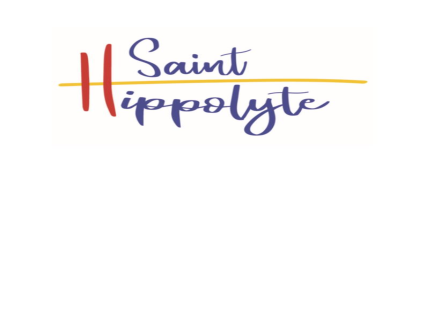           CENTRE DE LOISIRS « PAUL BOYER »               SERVICE ENFANCE ET JEUNESSE               VACANCES D’HIVER 2020PrimairesNom :                                 Prénom :                             Classe :Attention places limitées pour les sortiesLe paiement doit être effectué au moment de l’inscriptionPour plus de renseignements :Inscription au Centre de Loisirs, chemin des peupliers  04 68 52 15 49Permanences                 Jeudi 23 Janvier 2020 de 7 h 30 à 19 h                                        Vendredi 24 Janvier 2020 de 7 h 30 à 17 h.        Aucune inscription ne sera acceptée en dehors de ces horaires !Journée sans repasJournée avec repas½ Journée sans repasMatin                 A. Midi½ Journée sans repasMatin                 A. Midi½ Journée avec repasMatin              A. Midi½ Journée avec repasMatin              A. MidiSEMAINE 1SEMAINE 1SEMAINE 1SEMAINE 1SEMAINE 1SEMAINE 1SEMAINE 1Lundi 10 FévrierMardi 11 FévrierMercredi 12 FévrierJeudi 13 FévrierVendredi 14 FévrierSEMAINE 2SEMAINE 2SEMAINE 2SEMAINE 2SEMAINE 2SEMAINE 2SEMAINE 2Lundi 17 FévrierMardi 18 FévrierMercredi 19 FévrierJeudi 20 FévrierVendredi 21 Février